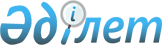 Қазақстан Республикасы Президентiнiң 1996 жылғы 7 мамырдағы N 2975 Жарлығына өзгерiстер мен толықтырулар енгiзу туралы және Қазақстан Республикасы Президентiнiң кейбiр актiлерінің күші жойылды деп тану туралыҚазақстан Республикасы Президентінің 2005 жылғы 16 мамырдағы N 1573 Жарлығы

       ҚАУЛЫ ЕТЕМIН: 

        1. <*> 

       Ескерту. 1-тармақтың күші жойылды - ҚР Президентінің 2006.07.05. N  140  жарлығымен. 

      2. Мына актiлердiң күшi жойылды деп танылсын: 

      "Халық денсаулығы" мемлекеттiк бағдарламасы туралы" Қазақстан Республикасы Президентiнiң 1998 жылғы 16 қарашадағы N 4153  Жарлығы  (Қазақстан Республикасының ПYАЖ-ы, 1998 ж., N 42-43, 381-құжат; 2003 ж., N 1, 1-құжат);       "Қазақстан Республикасында ұлттық лотерея ұйымдастыру және өткiзу жөнiндегi шаралар туралы" Қазақстан Республикасы Президентiнiң 1996 жылғы 18 қарашадағы N 3223  өкiмi  (Қазақстан Республикасының ПYАЖ-ы, 1996 ж., N 45, 430-құжат). 

      3. Қазақстан Республикасының Үкiметi өз актілерiн осы Жарлыққа сәйкес келтiрсiн, сондай-ақ осы Жарлықтан туындайтын өзге де шараларды қабылдасын. 

      4. Осы Жарлық қол қойылған күнiнен бастап қолданысқа енгiзiледi.        Қазақстан Республикасының 

      Президенті 
					© 2012. Қазақстан Республикасы Әділет министрлігінің «Қазақстан Республикасының Заңнама және құқықтық ақпарат институты» ШЖҚ РМК
				